Załącznik nr 3 do Regulaminu uczestnictwa w zajęciach edukacyjnych na terenie Nadleśnictwa Kędzierzyn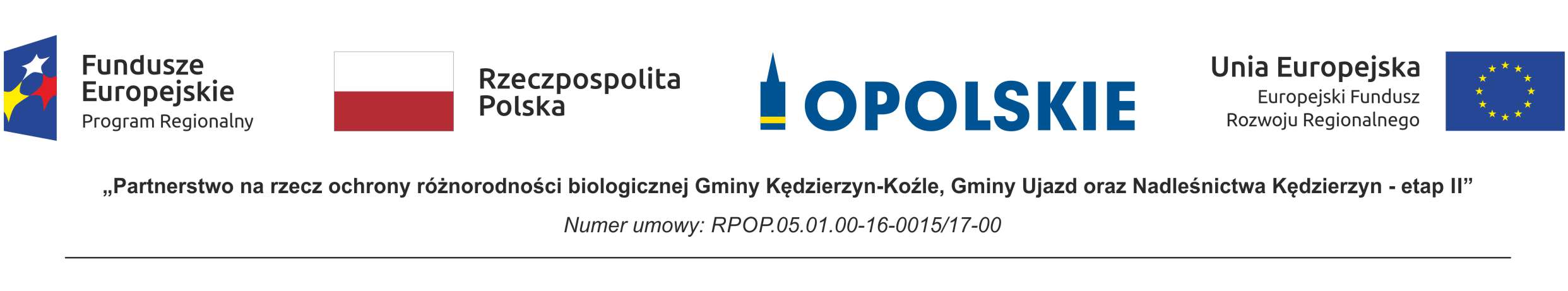 WNIOSEK O PRZEPROWADZENIE ZAJĘĆ EDUKACYJNYCW NADLEŚNICTWIE KĘDZIERZYN*	Niepotrzebne skreślić.Niniejszym oświadczam, że zapoznałem się i akceptuję: „Regulamin uczestnictwa w zajęciach edukacyjnych na terenie Nadleśnictwa Kędzierzyn”.„Za dopełnienie wszystkich wymogów sanitarnych opisanych w wytycznych GIS i MEN odpowiada zgłaszający lub zamawiający zajęcia edukacyjne”……………………………, …………….20…r.			…………………..……………(Miejscowość, data)						   	                                    (Podpis)zgłaszającego/zamawiającego)Nazwa podmiotu składającego wniosekAdres składającego wniosekForma organizacyjno-prawna podmiotuzgłaszający / zamawiający*Imię i nazwisko opiekuna grupyTelefonE-mailLiczba uczestników zajęćLiczba opiekunówWiek uczestnikówProponowana tematyka zajęć z zakresu edukacji przyrodniczo-leśnejMiejsce przeprowadzenia zajęć(proszę zaznaczyć a, b, c, d lub e)a) sala lub izba edukacyjna znajdująca się na terenie wybranego nadleśnictwaMiejsce przeprowadzenia zajęć(proszę zaznaczyć a, b, c, d lub e)b) ścieżka edukacyjna znajdująca się na terenie wybranego nadleśnictwaMiejsce przeprowadzenia zajęć(proszę zaznaczyć a, b, c, d lub e)c) zajęcia w terenied) lekcje online e) warsztaty onlinePrzygotowanie ogniska w miejscu wyznaczonym**tak / nie**Uwagi wnioskującego: